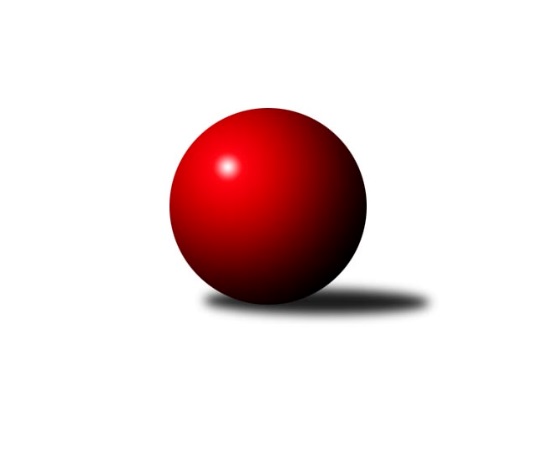 Č.2Ročník 2019/2020	5.5.2024 OP Strakonice a Písek 2019/2020Statistika 2. kolaTabulka družstev:		družstvo	záp	výh	rem	proh	skore	sety	průměr	body	plné	dorážka	chyby	1.	TJ Fezko Strakonice A	2	2	0	0	11.0 : 5.0 	(15.0 : 9.0)	2470	4	1701	770	43	2.	SK Otava Katovice	2	1	0	1	9.0 : 7.0 	(11.5 : 12.5)	2218	2	1572	647	63.5	3.	TJ Sokol Písek B	2	1	0	1	8.0 : 8.0 	(12.5 : 11.5)	2272	2	1625	647	68.5	4.	TJ Fezko Strakonice C	2	1	0	1	8.0 : 8.0 	(9.0 : 15.0)	2293	2	1674	619	80.5	5.	TJ Blatná D	2	1	0	1	7.0 : 9.0 	(13.0 : 11.0)	2444	2	1714	731	55	6.	TJ Fezko Strakonice B	2	0	0	2	5.0 : 11.0 	(11.0 : 13.0)	2258	0	1623	635	73Tabulka doma:		družstvo	záp	výh	rem	proh	skore	sety	průměr	body	maximum	minimum	1.	TJ Fezko Strakonice A	2	2	0	0	11.0 : 5.0 	(15.0 : 9.0)	2470	4	2508	2432	2.	SK Otava Katovice	1	1	0	0	6.0 : 2.0 	(7.5 : 4.5)	2207	2	2207	2207	3.	TJ Blatná D	1	1	0	0	5.0 : 3.0 	(8.0 : 4.0)	2394	2	2394	2394	4.	TJ Fezko Strakonice C	1	1	0	0	5.0 : 3.0 	(5.0 : 7.0)	2297	2	2297	2297	5.	TJ Sokol Písek B	0	0	0	0	0.0 : 0.0 	(0.0 : 0.0)	0	0	0	0	6.	TJ Fezko Strakonice B	1	0	0	1	2.0 : 6.0 	(4.0 : 8.0)	2262	0	2262	2262Tabulka venku:		družstvo	záp	výh	rem	proh	skore	sety	průměr	body	maximum	minimum	1.	TJ Sokol Písek B	2	1	0	1	8.0 : 8.0 	(12.5 : 11.5)	2272	2	2383	2160	2.	TJ Fezko Strakonice A	0	0	0	0	0.0 : 0.0 	(0.0 : 0.0)	0	0	0	0	3.	TJ Fezko Strakonice B	1	0	0	1	3.0 : 5.0 	(7.0 : 5.0)	2253	0	2253	2253	4.	TJ Fezko Strakonice C	1	0	0	1	3.0 : 5.0 	(4.0 : 8.0)	2288	0	2288	2288	5.	SK Otava Katovice	1	0	0	1	3.0 : 5.0 	(4.0 : 8.0)	2229	0	2229	2229	6.	TJ Blatná D	1	0	0	1	2.0 : 6.0 	(5.0 : 7.0)	2494	0	2494	2494Tabulka podzimní části:		družstvo	záp	výh	rem	proh	skore	sety	průměr	body	doma	venku	1.	TJ Fezko Strakonice A	2	2	0	0	11.0 : 5.0 	(15.0 : 9.0)	2470	4 	2 	0 	0 	0 	0 	0	2.	SK Otava Katovice	2	1	0	1	9.0 : 7.0 	(11.5 : 12.5)	2218	2 	1 	0 	0 	0 	0 	1	3.	TJ Sokol Písek B	2	1	0	1	8.0 : 8.0 	(12.5 : 11.5)	2272	2 	0 	0 	0 	1 	0 	1	4.	TJ Fezko Strakonice C	2	1	0	1	8.0 : 8.0 	(9.0 : 15.0)	2293	2 	1 	0 	0 	0 	0 	1	5.	TJ Blatná D	2	1	0	1	7.0 : 9.0 	(13.0 : 11.0)	2444	2 	1 	0 	0 	0 	0 	1	6.	TJ Fezko Strakonice B	2	0	0	2	5.0 : 11.0 	(11.0 : 13.0)	2258	0 	0 	0 	1 	0 	0 	1Tabulka jarní části:		družstvo	záp	výh	rem	proh	skore	sety	průměr	body	doma	venku	1.	TJ Sokol Písek B	0	0	0	0	0.0 : 0.0 	(0.0 : 0.0)	0	0 	0 	0 	0 	0 	0 	0 	2.	TJ Fezko Strakonice C	0	0	0	0	0.0 : 0.0 	(0.0 : 0.0)	0	0 	0 	0 	0 	0 	0 	0 	3.	TJ Fezko Strakonice B	0	0	0	0	0.0 : 0.0 	(0.0 : 0.0)	0	0 	0 	0 	0 	0 	0 	0 	4.	TJ Blatná D	0	0	0	0	0.0 : 0.0 	(0.0 : 0.0)	0	0 	0 	0 	0 	0 	0 	0 	5.	SK Otava Katovice	0	0	0	0	0.0 : 0.0 	(0.0 : 0.0)	0	0 	0 	0 	0 	0 	0 	0 	6.	TJ Fezko Strakonice A	0	0	0	0	0.0 : 0.0 	(0.0 : 0.0)	0	0 	0 	0 	0 	0 	0 	0 Zisk bodů pro družstvo:		jméno hráče	družstvo	body	zápasy	v %	dílčí body	sety	v %	1.	Pavel Poklop 	TJ Fezko Strakonice A 	2	/	2	(100%)	4	/	4	(100%)	2.	Václav Poklop 	TJ Fezko Strakonice B 	2	/	2	(100%)	4	/	4	(100%)	3.	Richard Zelinka 	TJ Fezko Strakonice A 	2	/	2	(100%)	4	/	4	(100%)	4.	Věra Hajíčková 	TJ Sokol Písek B 	2	/	2	(100%)	4	/	4	(100%)	5.	Milada Sýkorová 	SK Otava Katovice  	2	/	2	(100%)	4	/	4	(100%)	6.	Karel Palán 	TJ Fezko Strakonice C 	2	/	2	(100%)	3	/	4	(75%)	7.	František Nesveda 	SK Otava Katovice  	2	/	2	(100%)	3	/	4	(75%)	8.	Miroslav Kocour 	TJ Fezko Strakonice C 	2	/	2	(100%)	2	/	4	(50%)	9.	Petr Šídlo 	SK Otava Katovice  	2	/	2	(100%)	2	/	4	(50%)	10.	Drahomíra Nedomová 	TJ Sokol Písek B 	1	/	1	(100%)	2	/	2	(100%)	11.	Martin Rod 	TJ Fezko Strakonice A 	1	/	1	(100%)	2	/	2	(100%)	12.	Adriana Němcová 	TJ Fezko Strakonice B 	1	/	1	(100%)	2	/	2	(100%)	13.	Josef Kohout 	TJ Blatná D 	1	/	1	(100%)	2	/	2	(100%)	14.	Petra Prýmasová 	TJ Blatná D 	1	/	1	(100%)	1	/	2	(50%)	15.	Zuzana Koubová 	TJ Fezko Strakonice C 	1	/	1	(100%)	1	/	2	(50%)	16.	Petr Dlabač 	TJ Blatná D 	1	/	2	(50%)	3	/	4	(75%)	17.	Bohuslava Říhová 	TJ Blatná D 	1	/	2	(50%)	3	/	4	(75%)	18.	Martina Bendasová 	TJ Sokol Písek B 	1	/	2	(50%)	2.5	/	4	(63%)	19.	Iva Švejcarová 	TJ Sokol Písek B 	1	/	2	(50%)	2	/	4	(50%)	20.	Martin Krajčo 	TJ Fezko Strakonice A 	1	/	2	(50%)	2	/	4	(50%)	21.	Pavel Sitter 	TJ Sokol Písek B 	1	/	2	(50%)	2	/	4	(50%)	22.	Libor Hejpetr 	TJ Fezko Strakonice B 	1	/	2	(50%)	2	/	4	(50%)	23.	Karel Koubek 	TJ Blatná D 	1	/	2	(50%)	2	/	4	(50%)	24.	Jaroslav Tomšovic 	SK Otava Katovice  	1	/	2	(50%)	1.5	/	4	(38%)	25.	Václav Kalous 	TJ Fezko Strakonice B 	1	/	2	(50%)	1	/	4	(25%)	26.	Vladimír Falc 	TJ Fezko Strakonice C 	1	/	2	(50%)	1	/	4	(25%)	27.	Miroslav Trobl 	TJ Fezko Strakonice B 	0	/	1	(0%)	1	/	2	(50%)	28.	Zdeněk Haas 	SK Otava Katovice  	0	/	1	(0%)	1	/	2	(50%)	29.	Zdeněk Valdman 	TJ Fezko Strakonice A 	0	/	1	(0%)	0	/	2	(0%)	30.	Petr Kos 	TJ Fezko Strakonice C 	0	/	1	(0%)	0	/	2	(0%)	31.	Eva Konzalová 	SK Otava Katovice  	0	/	1	(0%)	0	/	2	(0%)	32.	Olga Procházková 	TJ Sokol Písek B 	0	/	1	(0%)	0	/	2	(0%)	33.	Zlatuše Hofmanová 	TJ Sokol Písek B 	0	/	1	(0%)	0	/	2	(0%)	34.	David Trobl 	TJ Fezko Strakonice B 	0	/	1	(0%)	0	/	2	(0%)	35.	Jakub Kareš 	TJ Fezko Strakonice A 	0	/	1	(0%)	0	/	2	(0%)	36.	František Vondrášek 	SK Otava Katovice  	0	/	1	(0%)	0	/	2	(0%)	37.	Jaroslav Holfeld 	TJ Fezko Strakonice B 	0	/	1	(0%)	0	/	2	(0%)	38.	Miroslav Procházka 	TJ Sokol Písek B 	0	/	1	(0%)	0	/	2	(0%)	39.	Jiří Maťátko 	TJ Fezko Strakonice C 	0	/	2	(0%)	2	/	4	(50%)	40.	Josef Navrátil 	TJ Blatná D 	0	/	2	(0%)	1	/	4	(25%)	41.	Jan Vaňata 	TJ Blatná D 	0	/	2	(0%)	1	/	4	(25%)	42.	Jiří Linhart 	TJ Fezko Strakonice B 	0	/	2	(0%)	1	/	4	(25%)	43.	Hana Kyrianová 	TJ Fezko Strakonice A 	0	/	2	(0%)	1	/	4	(25%)	44.	Josef Herzig 	TJ Fezko Strakonice C 	0	/	2	(0%)	0	/	4	(0%)Průměry na kuželnách:		kuželna	průměr	plné	dorážka	chyby	výkon na hráče	1.	TJ Fezko Strakonice, 1-4	2357	1668	688	62.9	(392.9)	2.	TJ Blatná, 1-4	2341	1689	652	70.0	(390.2)	3.	SK Otava Katovice, 1-2	2183	1543	640	62.0	(363.9)Nejlepší výkony na kuželnách:TJ Fezko Strakonice, 1-4TJ Fezko Strakonice A	2508	2. kolo	Martin Rod 	TJ Fezko Strakonice A	462	2. koloTJ Blatná D	2494	2. kolo	Pavel Poklop 	TJ Fezko Strakonice A	461	2. koloTJ Fezko Strakonice A	2432	1. kolo	Richard Zelinka 	TJ Fezko Strakonice A	449	1. koloTJ Sokol Písek B	2383	1. kolo	Karel Koubek 	TJ Blatná D	440	2. koloTJ Fezko Strakonice C	2297	2. kolo	Karel Palán 	TJ Fezko Strakonice C	438	2. koloTJ Fezko Strakonice B	2262	1. kolo	Josef Navrátil 	TJ Blatná D	428	2. koloTJ Fezko Strakonice B	2253	2. kolo	Josef Kohout 	TJ Blatná D	425	2. koloSK Otava Katovice 	2229	1. kolo	Martina Bendasová 	TJ Sokol Písek B	424	1. kolo		. kolo	Richard Zelinka 	TJ Fezko Strakonice A	421	2. kolo		. kolo	Petr Šídlo 	SK Otava Katovice 	419	1. koloTJ Blatná, 1-4TJ Blatná D	2394	1. kolo	Karel Koubek 	TJ Blatná D	432	1. koloTJ Fezko Strakonice C	2288	1. kolo	Bohuslava Říhová 	TJ Blatná D	424	1. kolo		. kolo	Zuzana Koubová 	TJ Fezko Strakonice C	423	1. kolo		. kolo	Josef Navrátil 	TJ Blatná D	406	1. kolo		. kolo	Karel Palán 	TJ Fezko Strakonice C	400	1. kolo		. kolo	Petra Prýmasová 	TJ Blatná D	395	1. kolo		. kolo	Jiří Maťátko 	TJ Fezko Strakonice C	388	1. kolo		. kolo	Josef Herzig 	TJ Fezko Strakonice C	384	1. kolo		. kolo	Jan Vaňata 	TJ Blatná D	382	1. kolo		. kolo	Miroslav Kocour 	TJ Fezko Strakonice C	369	1. koloSK Otava Katovice, 1-2SK Otava Katovice 	2207	2. kolo	Petr Šídlo 	SK Otava Katovice 	414	2. koloTJ Sokol Písek B	2160	2. kolo	František Nesveda 	SK Otava Katovice 	406	2. kolo		. kolo	Pavel Sitter 	TJ Sokol Písek B	403	2. kolo		. kolo	Jaroslav Tomšovic 	SK Otava Katovice 	398	2. kolo		. kolo	Iva Švejcarová 	TJ Sokol Písek B	370	2. kolo		. kolo	Zdeněk Haas 	SK Otava Katovice 	369	2. kolo		. kolo	Milada Sýkorová 	SK Otava Katovice 	367	2. kolo		. kolo	Věra Hajíčková 	TJ Sokol Písek B	362	2. kolo		. kolo	Martina Bendasová 	TJ Sokol Písek B	361	2. kolo		. kolo	Miroslav Procházka 	TJ Sokol Písek B	347	2. koloČetnost výsledků:	6.0 : 2.0	2x	5.0 : 3.0	3x	2.0 : 6.0	1x